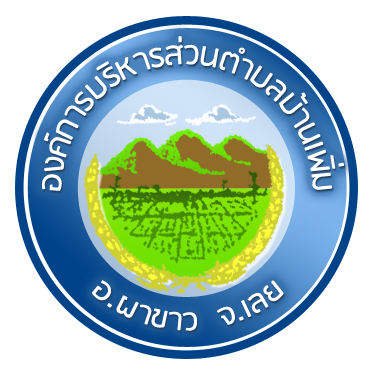 รายงานการติดตามและประเมินผลแผนพัฒนาประจำปี  2562ตุลาคม 2562ขององค์การบริหารส่วนตำบลบ้านเพิ่มอำเภอผาขาว  จังหวัดเลย                                                                  